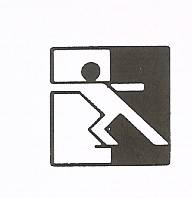 ΕΤΑΙΡΕΙΑ ΠΡΟΑΓΩΓΗΣ ΨΥΧΙΚΗΣ ΥΓΕΙΑΣ ΗΠΕΙΡΟΥ  SOCIETY FOR THE PROMOTION OF MENTAL HEALTH IN EPIRUS  ΕΔΡΑ : Θ. ΠΑΣΧΙΔΗ 54, ΤΚ 45445 ΙΩΑΝΝΙΝΑ           	   ΤΗΛ. 2651033532 – FAX : 26510 33852       	   e-mail :epropsi@otenet.gr  website : www.epropsi.gr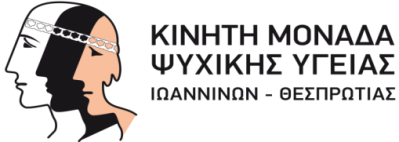 MHNIAIO ΠΡΟΓΡΑΜΜΑ ΠΑΡΟΥΣΙΑΣ ΤΗΣ ΠΑΙΔΟΨΥΧΙΑΤΡΙΚΗΣ ΥΠΗΡΕΣΙΑΣ ΤΗΣ ΚΙΝΗΤΗΣ ΜΟΝΑΔΑΣ ΨΥΧΙΚΗΣ ΥΓΕΙΑΣ ΙΩΑΝΝΙΝΩΝ-ΘΕΣΠΡΩΤΙΑΣΜΗΝΑΣ : ΣΕΠΤΕΜΒΡΙΟΣ 2022ΤΗΛΕΦΩΝΟ ΕΠΙΚΟΙΝΩΝΙΑΣ ΓΙΑ ΡΑΝΤΕΒΟΥ 6977971340 ΗΜΕΡΟΜΗΝΙΑΗΜΕΡΑΠΛΑΙΣΙΟ ΠΑΡΟΧΗΣ ΥΠΗΡΕΣΙΩΝ02/09/2022ΠΑΡΑΣΚΕΥΗΚΕΝΤΡΟ ΥΓΕΙΑΣ ΚΟΝΙΤΣΗΣ05/09/2022ΔΕΥΤΕΡΑΚΕΝΤΡΟ ΥΓΕΙΑΣ ΠΑΡΑΜΥΘΙΑΣ06/09/2022ΤΡΙΤΗΚΕΝΤΡΟ ΥΓΕΙΑΣ ΔΕΛΒΙΝΑΚΙΟΥ/ΔΕΡΒΙΖΙΑΝΩΝ07/08/2022ΤΕΤΑΡΤΗΚΕΝΤΡΟ ΥΓΕΙΑΣ ΠΑΡΑΜΥΘΙΑΣ/ ΠΡΑΜΑΝΤΩΝ09/09/2022ΠΑΡΑΣΚΕΥΗΚΕΝΤΡΟ ΥΓΕΙΑΣ ΚΟΝΙΤΣΗΣ12/09/2022ΔΕΥΤΕΡΑΚΕΝΤΡΟ ΥΓΕΙΑΣ ΠΑΡΑΜΥΘΙΑΣ13/09/2022ΤΡΙΤΗΚΕΝΤΡΟ ΥΓΕΙΑΣ ΚΟΝΙΤΣΗΣ/ ΒΟΥΤΣΑΡΑ14/09/2022ΤΕΤΑΡΤΗΚΕΝΤΡΟ ΥΓΕΙΑΣ ΠΑΡΑΜΥΘΙΑΣ16/09/2022ΠΑΡΑΣΚΕΥΗΚΕΝΤΡΟ ΥΓΕΙΑΣ ΚΟΝΙΤΣΗΣ19/09/2022ΔΕΥΤΕΡΑΚΕΝΤΡΟ ΥΓΕΙΑΣ ΠΑΡΑΜΥΘΙΑΣ20/09/2022ΤΡΙΤΗΚΕΝΤΡΟ ΥΓΕΙΑΣ ΔΕΛΒΙΝΑΚΙΟΥ   21/09/2022ΤΕΤΑΡΤΗΚΕΝΤΡΟ ΥΓΕΙΑΣ ΠΑΡΑΜΥΘΙΑΣ23/09/2022ΠΑΡΑΣΚΕΥΗΚΕΝΤΡΟ ΥΓΕΙΑΣ ΚΟΝΙΤΣΗΣ/ ΜΑΡΓΑΡΙΤΙΟΥ26/09/2022ΔΕΥΤΕΡΑΚΕΝΤΡΟ ΥΓΕΙΑΣ ΠΑΡΑΜΥΘΙΑΣ27/09/2022ΤΡΙΤΗΚΕΝΤΡΟ ΥΓΕΙΑΣ ΚΟΝΙΤΣΗΣ28/09/2022ΤΕΤΑΡΤΗΚΕΝΤΡΟ ΥΓΕΙΑΣ ΠΑΡΑΜΥΘΙΑΣ/ ΜΕΤΣΟΒΟΥ30/09/2022ΠΑΡΑΣΚΕΥΗΚΕΝΤΡΟ ΥΓΕΙΑΣ ΚΟΝΙΤΣΗΣ